Z_¨weeiYx                                                                                           b¤^i : 482kÖg I Kg©ms¯’vb  gš¿Yvjq m¤úwK©Z msm`xq ¯’vqx KwgwUi ‰eVK XvKv, 4 dvêyb (16 †deªæqvwi) : RvZxq msm‡`i kÖg I Kg©ms¯’vb gš¿Yvjq m¤úwK©Z ¯’vqx KwgwUi 14Zg ˆeVK AvR KwgwUi mfvcwZ gbœyRvb mywdqvb -Gi mfvcwZ‡Z¡ msm` fe‡b AbywôZ nq|KwgwUi m`m¨ kÖg I Kg©ms¯’vb cÖwZgš¿x †gv. gywReyj nK, Av‡bvqviæj Av‡e`xb Lvb, ‡gv. iæûj Avwgb, ‡gv. †iRvDj nK †PŠayix Ges ‡ivKmvbv Bqvmwgb QzwU ˆeV‡K AskMÖnY K‡ib|‡emiKvwi m`m¨‡`i wej Ges wm×všÍ cÖ¯Íve m¤úwK©Z ¯’vqx KwgwU KZ©„K ÔAmsMwVZ kÖwgK Kj¨vY I mvgvwRK wbivcËv (AcÖvwZôvwbK LvZ) wej, 2015Õ m¤ú‡K© kÖwgK‡`i cÖwZwbwaZ¡Kvix mvgvwRK msMVb, GbwRI, wewfbœ gš¿Yvj‡qi cÖwZwbwamn GB we‡ji †÷K †nvìvi‡`i mv‡_ KwgwU‡Z Av‡jvPbv K‡i wi‡cvU©wU P~ovšÍ Kiv Ges evsjv‡`k cvwb Dbœqb †evW© kªwgK Kg©Pvix jxM, ‡iwR t bs we-1887 Gi wbKU n‡Z cvwb m¤ú` gš¿Yvjq I evsjv‡`k cvwb Dbœqb †evW© †hŠ_fv‡e cvD‡evW© †UªW BDwbqb I wmweG Kvh©µg iwnZKi‡Yi  KZ…©cÿxq lohš¿ m¤úwK©Z wel‡q we¯ÍvwiZ  Av‡jvPbv Kiv nq|KwgwU ‡emiKvwi m`m¨‡`i wej Ges wm×všÍ cÖ¯Íve m¤úwK©Z ¯’vqx KwgwU KZ©„K ÔAmsMwVZ kÖwgK Kj¨vY I mvgvwRK wbivcËv (AcÖvwZôvwbK LvZ) wej, 2015Õ m¤ú‡K© kÖwgK‡`i cÖwZwbwaZ¡Kvix mvgvwRK msMVb, GbwRI, wewfbœ gš¿Yvj‡qi cÖwZwbwamn GB we‡ji mv‡_ mswkøó †÷K †nvìvi‡`i bv‡gi ZvwjKv KwgwUi cieZx© ‰eV‡K cÖ`vb Kivi Rb¨ gš¿Yvjq‡K cÖ‡qvRbxq e¨e¯’v MÖn‡Yi mycvwik Kiv nq | ‰eV‡K evsjv‡`k cvwb Dbœqb †evW© kªwgK Kg©Pvix jxM, ‡iwR t bs we-1887 Gi wbKU n‡Z cvwb m¤ú` gš¿Yvjq I evsjv‡`k cvwb Dbœqb †evW© †hŠ_fv‡e cvD‡evW© †UªW BDwbqb I wmweG Kvh©µg iwnZKi‡Yi  KZ…©cÿxq lohš¿ m¤úwK©Z wel‡q KwgwUi cieZ©x ‰eV‡K we¯ÍvwiZ Av‡jvPbv Kivi Rb¨ gš¿Yvjq‡K cÖ‡qvRbxq e¨e¯’v MÖn‡Yi mycvwik Kiv nq | ˆeV‡K kÖg I Kg©ms¯’vb gš¿Yvj‡qi fvicÖvß mwPe, KjKviLvbv I cÖwZôvb cwi`k©K Awa`ß‡ii AwZwi³ gnvcwiPvjK, cvwb Dbœqb †ev‡W©i gnvcwiPvjK, cvwb Dbœqb †ev‡W©i wmweGi mfvcwZ I mvaviY m¤úv`Kmn gš¿Yvjq I RvZxq msm` mwPevj‡qi mswkøó Kg©KZ©ve„›` ‰eV‡K Dcw¯’Z wQ‡jb|#Ggv`yj/gvngy`/Avjx/‡gvkvid/Rqbyj/2017/2045NÈv Z_¨weeiYx                                                                                           b¤^i : 481`y‡h©vM e¨e¯’vcbv I ÎvY gš¿Yvjq m¤úwK©Z msm`xq ¯’vqx KwgwUi ‰eVK XvKv, 4 dvêyb (16 †deªæqvwi) :`kg RvZxq msm‡`i `y‡h©vM e¨e¯’vcbv I ÎvY gš¿Yvjq m¤úwK©Z ¯’vqx KwgwUi 15Zg ‰eVK AvR RvZxq msm` fe‡b AbywôZ nq| KwgwUi mfvcwZ ax‡i›`ª †`ebv_ k¤¢y Gi mfvcwZ‡Z¡ KwgwUi m`m¨ gš¿x †gvdv¾j †nv‡mb †PŠayix, ZvjyK`vi Avãyj Lv‡jK, we Gg †gvRv‡¤§j nK, †gv. kwdKzj Bmjvg wkgyj, Gm Gg RMjyj nvq`vi, ‰mq` Aveyj †nv‡mb Ges ‡eMg †ncx eovj ‰eV‡K AskMÖnY K‡ib|ˆeV‡K evRvi `‡ii mv‡_ mv`„k¨ ‡i‡L †UÛv‡ii gva¨‡g BWKj KZ©…cÿ‡K ‡mvjvi c¨v‡bj ¯’vc‡bi mycvwik Kiv nq| GQvov mylg Dbœq‡bi j‡ÿ¨ cðvrc`, AbybœZ GjvKv wPwýZ K‡i cÖKí MÖn‡Yi gva¨‡g b¨vh¨Zvi wfwË‡Z weªR I KvjfvU© eivÏ cÖ`v‡biI mycvwik Kiv nq| KwgwU eb¨v SuzwK e¨e¯’vcbv, eRªcv‡Z KiYxq, f~wgK‡¤úi †ÿ‡Î cª¯yÍwZ I m‡PZbZv e„w×, N~wY©So †gvKvwejv I AwMœKvÐ cÖwZ‡iv‡a Dbœqb cÖKí MÖn‡Yi mycvwik K‡i|KwgwU gš¿Yvj‡qi mKj †MÖ‡Wi Kg©Pvix‡`i `vwqZ¡ I Kg© wbweo Z`viwKi mycvwik K‡i| ‡`‡k emevmiZ ÿy`ª b„-†Mvôxi Rb¨ cUzqvLvjx, ei¸bv, K·evRvi I iv½vgvwU †Rjvq we‡kl cÖKí MÖn‡Yi mycvwik Kiv nq| ‰eV‡K wewìs ‡KvW AbymiY K‡i feb wbg©v‡Yi mycvwik Kiv nq| ‡`‡ki wewfbœ GjvKvi AvqZb I RbmsL¨v msµvšÍ Rwi‡ci mycvwik Kiv nq| GQvov RbmvaviY‡K AwMœ cÖwZ‡iva cÖwkÿY cÖ`vb I Rbm‡PZbZvg~jK Kvh©µg e„w× KiviI mycvwik Kiv nq| KwgwU `y‡h©vM e¨e¯’vcbv I ÎvY gš¿Yvjq KZ©„K M„nxZ mKj Kvh©µ‡gi mdjZv m¤ú‡K© RbMY‡K AwenZ Kivi Rb¨ ey‡jwUb cªKv‡ki mycvwik Kiv nq| G Qvov `y‡h©vMc~Y© GjvKvq cixÿvg~jKfv‡e wegvcÖ_v Pvjy KiviI mycvwik K‡i |`y‡h©vM e¨e¯’vcbv I ÎvY gš¿Yvj‡qi mwPe †gv. kvn& Kvgvjmn gš¿Yvjq Ges RvZxq msm` mwPevj‡qi mswkøó EaŸ©Zb Kg©KZ©ve„›` ˆeV‡K Dcw¯’Z wQ‡jb| #nvwjg/gvngy`/Avjx/‡gvkvid/Rqbyj/2017/2015NÈv Z_¨weeiYx                                                                                           b¤^i : 480XvKvq `yÕw`be¨vcx †U·UvBj †mwgbvi ïiæXvKv, 4 dvêyb (16 †deªæqvwi) :	ivRavbxi GKwU †nv‡U‡j `yÕw`be¨vcx evsjv‡`k †U·UvBj †mwgbvi AvR ïiæ n‡q‡Q| kÖg I Kg©ms¯’vb cÖwZgš¿x †gvt gywReyj nK †mwgbv‡ii D‡Øvab K‡ib|	D‡Øvab Abyôv‡b cÖavb AwZw_i e³…Zvq cÖwZgš¿x e‡jb, Mv‡g©›Um wk‡í evsjv‡`k GLb we‡k¦i kxl© wMÖb d¨v±wii †`k¸‡jvi g‡a¨ Ab¨Zg| 2021 mvj bvMv` eQ‡i 50 wewjqb Wjvi Mv‡g©›Um ißvwb Avgv‡`i jÿ¨| MZ eQi GLv‡Z Avgv‡`i ißvwb Avq 28 wewjqb Wjvi| †gvU ißvwb Av‡qi 75 kZvsk Av‡m ïay Mv‡g©›Um ißvwb †_‡K|	wZwb e‡jb, Mv‡g©›Um wk‡íi Dbœq‡b miKvi wbijm KvR K‡i hv‡”Q| Drcv`b e„w×‡Z wbivc` Kg©cwi‡ek AZ¨šÍ ¸iæZ¡c~Y©| KviLvbvi Kg©cwi‡ek wbi‡cÿ ivL‡Z cÖwZwU KviLvbv‡K cwi`k©‡bi AvIZvq wb‡q Avmv n‡q‡Q| miKvi GKW© Ges GjvB‡Ý wg‡j mKj Mv‡g©›Um KviLvbvi SuywK wbiƒcY Ges †m¸‡jv mgvav‡bi Rb¨ e¨e¯’v MÖn‡Y gvwjK‡`i civgk© w`‡q hv‡”Q| AwaKvsk Mv‡g©›Um KviLvbv‡KB SuywKgy³ Kiv n‡q‡Q| kxNªB Mv‡g©›Um wkí‡K ÎæwUgy³ †NvlYv Kiv hv‡e| wZwb e‡jb, wbivc` Kg©cwi‡e‡k Drcv`b e„w× cv‡e, d‡j ißvwb Avq evo‡e| †`‡ki A_©‰bwZK Dbœq‡b Mv‡g©›Um LvZ Av‡iv †ewk Ae`vb ivL‡Z cvi‡e| 	wZwb Av‡iv e‡jb, evsjv‡`kB GKgvÎ †`k †hLv‡b kÖwgKevÜe miKvi AvBb K‡i ïay Mv‡g©›Um kÖwgK‡`i Kj¨v‡Y †K›`ªxq Znwej MVb K‡i‡Q| Mv‡g©›U‡mi †gvU ißvwb Av‡qi 0.03 kZvsk mivmwi †K›`ªxq Znwe‡j Rgv n‡”Q| B‡Zvg‡a¨ G Znwej †_‡K Mv‡g©›Um kªwgK‡`i Avw_©K mnvqZv Kvh©µg Pvjy n‡q‡Q| ‡U·UvBj wk‡íi Dbœq‡b G ai‡bi †mwgbvi mnvqK f~wgKv cvjb Ki‡e e‡j wZwb Avkv cÖKvk K‡ib| 	Px‡bi mvsnvB BwmwW B›Uvib¨vkbvj G †mwgbv‡ii Av‡qvRb K‡i| D‡Øvab Abyôv‡b evwYR¨ gš¿Yvj‡qi AwZwi³ mwPe Gg Avãyi iDd, evsjv‡`k †U·UvBj wk‡í miKv‡ii mn‡hvwMZvg~jK bxwZgvjvi Ici Ges wmwcwWi AwZwi³ M‡elYv cwiPvjK W. †Lv›`Kvi †Mvjvg †gvqv‡¾g †U·UvBj wk‡íi eZ©gvb Ae¯’v, mgm¨v I m¤¢vebvi Ici cÖeÜ Dc¯’vcb K‡ib|#AvKZviæj/gvngy`/‡gvkvid/Rqbyj/2017/1835NÈv Z_¨weeiYx                                                                                             b¤^i : 479evwYR¨gš¿xi mv‡_ †e½j †P¤^v‡ii e¨emvqx‡`i ‰eVKXvKv, 4 dvêyb (16 †deªæqvwi) :	evwYR¨gš¿x †Zvdv‡qj Avn‡g` e‡j‡Qb, cÖavbgš¿x †kL nvwmbv †`‡ki wewfbœ GjvKvq 100wU we‡kl B‡KvbwgK AÂj M‡o †Zvjvi †NvlYv w`‡q‡Qb| wZbwU B‡KvbwgK AÂj fvi‡Zi wewb‡qvMKvix‡`i Rb¨ _vK‡e| G¸‡jvi ev¯Íevq‡bi KvR Pj‡Q| 	wZwb AvR evsjv‡`k mwPevj‡q Zuvi Kvh©vj‡q evsjv‡`‡k mdiiZ fvi‡Zi †e½j †P¤^vi Af& Kgvm© GÛ BÛvw÷ªi e¨emvqx cÖwZwbwa`‡ji †bZv I ‡Wj÷vi IfviwmR-Gi g¨v‡bwRs cvU©bvi w`evqv msKi `vm (Dibya Sankar Das) Gi ‡bZ…‡Z¡ 20 m`‡m¨i e¨emvqx cÖwZwbwa`‡ji mv‡_ gZwewbgq K‡i mvsevw`K‡`i G me K_v e‡jb|	gš¿x e‡jb, evsjv‡`‡k wewb‡qv‡Mi mKj my‡hvM-myweav wbwðZ Kiv n‡q‡Q| cÖ‡qvR‡b wewb‡qvMKvixMY kZfvM cuywR cÖZ¨vnvi K‡i wb‡q †h‡Z cvi‡eb| wewb‡qvMKvix‡`i G AwaKvi AvBb Øviv wbwðZ Kiv n‡q‡Q| cÖavbgš¿x †kL nvwmbvi †bZ…‡Z¡ evsjv‡`k `ªæZMwZ‡Z GwM‡q hv‡”Q| evsjv‡`k GLb Dbœq‡bi †ivjg‡Wj| 	cÖwZwbwa`‡j Ab¨v‡b¨i g‡a¨ wQ‡jb, DBRvi †UK Bb&di‡gwUK cÖv. Wj Gi cÖavb wbe©vnx Kg©KZ©v wPiÄxe fÆvPvwiqv (Chiranjib Bhattacharya), ‡gwib Kb‡UBbvi mvwf©m (BwÛqv) cÖv. wj.-Gi fvBm †cÖwm‡W›U Aiæc eÜz ¸n (ARUP BANDHU GUHA), ‡U‡Kv BÛvw÷ªi †Pqvig¨vb Kvg g¨v‡bwRs WvB‡i±i iwdKzj nvmvb (Rafiqul Hasan), ‡KU‡bv g¨v· BwÄwbqvwis cÖv. wj.-Gi cwiPvjK SYEDA NABI, Gwewc cÖv. wj.-Gi Gwm‡q‡UW fvBm †cÖwm‡W›U †K †K gnvcvUªv (K K Mahapatra).	c‡i evsjv‡`‡k mdiiZ fvi‡Zi csKR UvbWb (Pankaj Tandon) Gi †bZ…‡Z¡ Kb‡dWv‡ikb Af& BwÛqvb BÛvw÷ª (wmAvBAvB)-Gi 8 m`‡m¨i e¨emvqx cÖwZwbwa`j  evwYR¨gš¿xi m‡½ gZwewbgq K‡ib|#eKmx/gvngy`/‡gvkvid/‡mwjgy¾vgvb/2017/1745 NÈv Z_¨weeiYx                                                                                             b¤^i : 478K…wl gš¿Yvjq m¤úwK©Z msm`xq ¯’vqx KwgwUi ˆeVKXvKv, 4 dvêyb (16 †deªæqvwi) :`kg RvZxq msm‡`i K…wl gš¿Yvjq m¤úwK©Z ¯’vqx KwgwUi 21Zg ˆeVK AvR KwgwUi mfvcwZ ‡gv. gvKeyj †nv‡m‡bi mfvcwZ‡Z¡ msm` fe‡b AbywôZ nq|KwgwUi m`m¨ K…wlgš¿x gwZqv †PŠayix, ‡gv. †gvm‡jg DwÏb, G ‡K Gg †iRvDj Kwig Zvb‡mb, †gv. b~iæj Bmjvg Igi Ges GW‡fv‡KU D‡¤§ Kzjmyg ¯§„wZ ‰eV‡K AskMÖnY K‡ib| ˆeV‡K Ôevsjv‡`k cigvYy K…wl M‡elYv Bbw÷wUDU wej, 2017Õ Ôevsjv‡`k K…wl M‡elYv Bbw÷wUDU wej, 2017Õ m¤ú‡K© we¯ÍvwiZ Av‡jvPbv Kiv nq| K…wl gš¿Yvj‡qi Aax‡b wewfbœ `ß‡ii K…wl mswkøó mKj KvR evsjv‡`‡ki 300 msm`xq Avm‡bi mKj msm` m`m¨‡K AewnZ Kivi mycvwik Kiv nq| GQvov weGwWwm KZ…©K ev‡MinvU I cUzqvLvjx‡Z cwiPvwjZ wewfbœ cÖKí cwi`k©‡bi Rb¨ cÖ‡qvRbxq e¨e¯’v wb‡Z mycvwik Kiv nq|‰eV‡K K…wl gš¿Yvj‡qi mwPe, weGwWwmÕi †Pqvig¨vbmn gš¿Yvjq Ges RvZxq msm` mwPevj‡qi mswkøó EaŸ©Zb Kg©KZ©ve„›` Dcw¯’Z wQ‡jb|      #mvweŸi/gvngy`/‡gvkvid/‡mwjgy¾vgvb/2017/1954 NÈv Z_¨weeiYx                                                                                           b¤^i : 477 cÖv_wgK wkÿv‡K cy‡ivcywi `yb©xwZgy³ Ki‡Z `y`K †Pqvig¨v‡bi wb‡`©kPÆMÖvg, 4 dvêyb (16 †deªæqvwi) :`ybx©wZ `gb Kwgkb (`y`K) †Pqvig¨vb BKevj gvngy` e‡jb, e`wj, gvZ…Z¡Kvjxb QzwU, †cbkb cÖvwß cÖf…wZ Kv‡Ri Rb¨ †Rjv wkÿv Awd‡m Nyl w`‡Z nq| wkÿKiv wbqwgZ K¬vm bv wb‡q cÖvB‡fU covb| †m UvKvi fvM wkÿv Awd‡m w`‡Z nq| wkÿKMY mgqg‡Zv we`¨vj‡q hvb bv| G ai‡Yi Awbqg I `ybx©wZ mn¨ Kiv n‡e bv| cÖv_wgK wkÿv wefvM‡K cy‡ivcywi `yb©xwZgy³ n‡Z n‡e| AvR PÆMÖvg wcwUAvB AwW‡Uvwiqv‡g cÖv_wgK wkÿvq mykvmb wbwðZKi‡Y PÆMÖvg wefv‡Mi gvV ch©v‡qi Kg©KZv©‡`i mv‡_ `ybx©wZ cÖwZ‡iva welqK gZwewbgq mfvq wZwb Gme K_v e‡jb|mfvq PÆMÖvg wefv‡Mi mKj ‡Rjv wkÿv Awdmvi, wcwUAvB Bb÷ªv±i, _vbv wkÿv Awdmvimn mswkøó Kg©KZ©vMY Ask †bb|`y`K †Pqvig¨vb e‡jb, cÖv_wgK wkÿv n‡”Q wkÿvi g~j wfwË| G wfwË gReyZ bv nIqvi †cQ‡b †KvwPs †m›Uvi I wKÛvi Mv‡U©‡b wkÿv`vb †k‡l †kÖwYK‡ÿ wkÿv`v‡b wkÿK‡`i D`vmxbZv `vqx| wZwb e‡jb, ‡`‡ki Dbœq‡bi evwZNi cÖv_wgK wkÿv| G‡K Av‡iv cÖ¾¦wjZ Ki‡Z n‡e|we‡kl AwZw_i e³…Zvq cÖv_wgK I MYwkÿv gš¿Yvj‡qi AwZwi³ mwPe †gvnv¤§` Avwmd-DR-Rvgvb wkÿK‡`i D‡Ï‡k e‡jb, wkÿv_©x‡`i‡K wb‡Ri mšÍvb g‡b K‡i wkÿv w`‡Z n‡e| †`k‡K wKQz †`Iqvi g‡Zv cÖRb¥ RvwZ‡K Dcnvi w`‡Z n‡e| GRb¨ gvbwmKZvi cwieZ©b Ki‡Z n‡e| mr g‡bi cwiPq w`‡Z bv cvi‡j `ybx©wZ I Awbqg `~i n‡e bv, mykvmb wbwðZ n‡e bv| cÖv_wgK wkÿv Awa`ß‡ii gnvcwiPvjK W. †gv. Avey †nbv †gv¯Ídv Kvgvj Gi mfvcwZ‡Z¡ mfvq PÆMÖv‡gi DccwiPvjK †gvt gvneyeyi ingvb wejøvn, †Rjv cÖv_wgK wkÿv Awdmvi, _vbv wkÿv Awdmvi I Bb÷ªv±iMY wbR¯^ gZvgZ Zz‡j a‡ib|#evkvi/gvngy`/‡gvkvid/Rqbyj/2017/1820NÈv Z_¨weeiYx                                                                                           b¤^i : 476ißvwb †ÿ‡Î ïé evav `~i Ki‡Z fvi‡Zi cÖwZ evwYR¨gš¿xi AvnŸvbXvKv, 4 dvêyb (16 †deªæqvwi) :evwYR¨gš¿x †Zvdv‡qj Avn‡g` e‡j‡Qb, fvi‡Z evsjv‡`‡ki cY¨ ißvwbi mÿgZv _vKvi ciI U¨vwid, bb-U¨v‡di g‡Zv ïé evavi Kvi‡Y Avkvbyiƒc ißvwb Kiv m¤¢e n‡”Q bv| A_P fvi‡Zi mv‡_ evsjv‡`‡ki ¸iæZ¡c~Y© evwYR¨ m¤úK© i‡q‡Q| G Kvi‡Y fviZ‡K ev¯ÍeZvi wfwË‡Z AvšÍwiKZvi mv‡_ ïé mgm¨vi mgvavb Ki‡Z n‡e|wZwb AvR XvKvq †mvbviMuvI †nv‡U‡j BwÛqv-evsjv‡`k †P¤^vi Af& Kgvm© GÛ BÛvw÷ª Av‡qvwRZ ÔB‡›`v-evsjv †UªW †dqvi-2017Õ Gi D‡Øvab Abyôv‡b cÖavb AwZw_i e³…Zvq Gme K_v e‡jb|ißvwb †ÿ‡Î fvi‡Zi ïé evav `~i Ki‡Z XvKv¯’ fvi‡Zi ivóª`~‡Zi mn‡hvwMZv Kvgbv K‡i ‡Zvdv‡qj Avn‡g` e‡jb, fviZ evsjv‡`‡ki Nwbô eÜz ivóª| gnvb gyw³hy‡× fviZ evsjv‡`k‡K me©vZ¥K mn‡hvwMZv K‡i‡Q, †m Rb¨ evsjv‡`k K…ZÁ| `yÕ‡`‡ki g‡a¨ Pjgvb wewb‡qvM I evwYR¨ e„w× Ki‡Z fviZ‡K GwM‡q Avm‡Z n‡e|BwÛqv-evsjv‡`k †P¤^vi Af& Kgvm© GÛ BÛvw÷ªi †cÖwm‡W›U ZvmwKb Avn‡g‡`i mfvcwZ‡Z¡ Abyôv‡b Ab¨v‡b¨i g‡a¨ e³e¨ iv‡Lb GdwewmwmAvB-Gi †cÖwm‡W›U Avãyj gvZjye Avngv`, XvKvq wbhy³ fvi‡Zi ivóª`~Z nl© ea©b wkÖsjv (Harsh Vardhan Shringla), Dcw¯’Z wQ‡jb wm‡qU G‡K Lvb wj. Gi e¨e¯’vcbv cwiPvjK hwZeªZ e¨vbvwR© I †÷Ue¨vsK Af& BwÛqvi Kvw›Uª wW‡i±i (evsjv‡`k) AwfwRr e¨vbvwR©|#jwZd eKmx/gvngy`/‡gvkvid/Rqbyj/2017/1810NÈvZ_¨weeiYx 									       b¤^i: 475   ¯^vaxbZv cyi¯‹vi-2017 †NvlYvXvKv, 4 dvêyb (16 †deªæqvwi) :	miKvi RvZxq chv©‡q †MŠi‡ev¾¡j I K…wZZ¡c~Y©  Ae`v‡bi ¯^xK…wZ¯^iƒc 15 Rb e¨w³ I 1 wU cÖwZôvb‡K Ô¯^vaxbZv cyi¯‹vi-2017Õ cÖ`v‡bi Rb¨ P‚ovšÍfv‡e g‡bvbxZ K‡i‡Q| 	cyi¯‹vi cÖvßiv n‡jb: ¯^vaxbZv I gyw³hy‡× MÖæc K¨vc‡Ub (Ae:) kvgmyj Avjg (exi DËg), Avkivdzj Avjg, knx` †gv. bRgyj nK, giûg ˆmq` gnwmb Avjx, knx` Gb Gg bvRgyj Avnmvb, knx` dqRyi ingvb Avn‡g` I evsjv‡`k wegvb evwnbx;	wPwKrmvwe`¨vq Aa¨vcK Wv. G GBP Gg †ZŠwn`yj Av‡bvqvi †PŠayix; mvwn‡Z¨ †eMg iv‡eqv LvZzb I giûg †Mvjvg mvg`vbx †Kvivqkx; ms¯‹„wZ‡Z cÖ‡dmi W±i Gbvgyj nK I I¯Ív` eRjyi ingvb ev`j; mgvR‡mevq Lwjj KvRx IweB; M‡elYv I cÖwkÿ‡Y kvgmy¾vgvb Lvb I Aa¨vcK W. jwjZ †gvnb bv_ (cÖqvZ); RbcÖkvm‡b cÖ‡dmi †gvnv¤§` Avmv`y¾vgvb|	cÖavbgš¿x †kL nvwmbv AvMvgx 23 gvP© 2017 e„n¯úwZevi XvKv¯’ Imgvbx ¯§„wZ wgjbvqZ‡b AvbyôvwbKfv‡e g‡bvbxZ e¨w³eM© I cÖwZôvb‡K Ô¯^vaxbZv cyi¯‹vi-2017Õ cÖ`vb Ki‡eb|#†gv¯ÍvwdRyi/Abm~qv/kwn`/†i¾vKzj/kvgxg/2017/1645 NÈv Z_¨weeiYx 									          b¤^i : 472h_vmg‡q wbe©vPb n‡e Ges Rw½`gbI Ae¨vnZ _vK‡e                                                   - Z_¨gš¿xXvKv, 4 dvêyb (16 †deªæqvwi) :	Z_¨gš¿x nvmvbyj nK Bby e‡j‡Qb, Ôh_vmg‡q wbe©vPb n‡e Ges Rw½`gbI Ae¨vnZ _vK‡e| wbe©vP‡bi c‡_ Rw½`g‡bi Kv‡R GKPyjI Qvo ‡`qv n‡e bv|Õ wZwb AvR ivRavbxi wgicyi kwn` eyw×Rxex Kei¯’vb cÖv½‡Y RvZxq cZvKvi Ab¨Zg iƒcKvi I gyw³hy‡×i Ab¨Zg msMVK KvRx Av‡id Avn‡g‡`i 18Zg kvnv`r w`em Dcj‡¶ ¯§iYmfvq GK_v e‡jb| 	Gi Av‡M gš¿x KvRx Av‡i‡di mgvwa‡Z cy®ú¯ÍeK Ac©Y K‡ib| 	mfvq Rvm‡`i XvKv cwð‡gi mfvcwZ gvBbyi ingv‡bi mfvcwZ‡Z¡ Rvm‡`i mvaviY m¤úv`K wkixb AvLZvi Ggwc Ges Rvm` I QvÎjx‡Mi †bZ…e„›` e³e¨ iv‡Lb|#Z_¨weeiYx 									          b¤^i : 473Z_¨gš¿xi mv‡_ ‡bcv‡ji cÖavb Z_¨ Kwgkbv‡ii mv¶vrXvKv, 4 dvêyb (16 †deªæqvwi) :	Z_¨gš¿x nvmvbyj nK BbyÕi mv‡_ AvR mwPevj‡q Zvi AwdmK‡ÿ †bcv‡ji cÖavb Z_¨ Kwgkbvi K…ònwi evm‡KvUv mv¶vr K‡i‡Qb| 	`yÕ‡`‡ki Z_¨ Kwgk‡bi g‡a¨ Z_¨ AwaKvi wel‡q mn‡hvwMZv e…w×‡Z eyaevi ¯^v¶wiZ mg‡SvZv ¯§vi‡Ki wel‡q ‡bcvj I evsjv‡`‡ki Z_¨ Kwgkb‡K Z_¨gš¿x Awfb›`b Rvbvb| 	gš¿x e‡jb, miKvi evsjv‡`k‡K GKwU Z_¨ AwaKvimg…× ‡`k wn‡m‡e M‡o ‡Zvjvi Rb¨ Aeva Z_¨cÖevn wbwðZ Ki‡Q| ‡bcv‡ji mv‡_ G mg‡SvZv ¯§viK `yÕ‡`‡ki RbM‡Yi g‡a¨ m¤úªxwZ I cÖÁvi eÜb e…w× Ki‡e|	G mgq Z_¨mwPe giZzRv Avng`, evsjv‡`‡ki cÖavb Z_¨ Kwgkbvi Aa¨vcK W. †gv. ‡Mvjvg ingvb, Z_¨ Kwgkbvi Aa¨vcK W. Lyiwk`v ‡eMg mvC` Ges †bcv‡ji Z_¨ Kwgkbvi h‡kv`v †`ex wZgwmbv Dcw¯’Z wQ‡jb| #Z_¨weeiYx 									        b¤^i : 474Z_¨gš¿xi mv‡_ hy³iv‡R¨i jyU‡bi ‡gq‡ii mv¶vrXvKv, 4 dvêyb (16 †deªæqvwi) :	Z_¨gš¿x nvmvbyj nK BbyÕi mv‡_ AvR mwPevj‡q Zvi AwdmK‡ÿ hy³iv‡R¨i jyU‡bi ‡gqi Zvwni Lvb mv¶vr K‡i‡Qb| 	mv¶vrKv‡j gš¿x ‡eªw·U-DËi hy³iv‡R¨ evsjv‡`wk‡`i Kg©ms¯’vb, ms¯‹…wZ wbf©i Z_¨ I cY¨ cÖmv‡ii wel‡q ‡gq‡ii mv‡_ Av‡jvPbv K‡ib| 	dRjyj nK dvD‡Ûk‡bi mvaviY m¤úv`K bIqvwRk Zvnbyb, jyU‡bi KwgDwbwU wWfjc‡g›U Awdmvi dwRjvZ Lvb Ges Z_¨gš¿xi GKvšÍ mwPe W. ‡gvjøv gvngy` nvmvb Gmgq Dcw¯’Z wQ‡jb|#AvKivg/Abm~qv/‡i¾vKzj/Avmgv/2017/1630 NÈv   Z_¨weeiYx 									          b¤^i : 471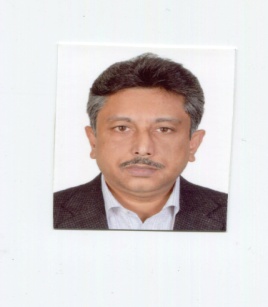 b~i-B-Avjg †PŠayix AbywgZ wnmve m¤úwK©Z KwgwUi mfvcwZI AvIqvgx jx‡Mi cvj©v‡g›Uvwi cvwU©i †m‡µUvwi wbe©vwPZXvKv, 4 dvêyb (16 †deªæqvwi) :RvZxq msm` m`m¨ b~i-B-Avjg †PŠayix AbywgZ wnmve m¤úwK©Z KwgwUi mfvcwZ Ges evsjv‡`k AvIqvgx jx‡Mi cvj©v‡g›Uvwi cvwU©i †m‡µUvwi wbe©vwPZ n‡q‡Qb| GKB mv‡_ wZwb 10g RvZxq msm‡` msm` KwgwU Ges †emiKvwi m`m¨‡`i wej I †emiKvwi m`m¨‡`i wm×všÍ cÖ¯Íve m¤úwK©Z ¯’vqx KwgwUi m`m¨ wn‡m‡e `vwqZ¡ cvjb Ki‡Qb| wZwb 9g RvZxq msm‡` ûBc Ges †bŠ-cwienY gš¿Yvjq m¤úwK©Z ¯’vqx KwgwUi mfvcwZ wn‡m‡e `vwqZ¡ cvjb K‡ib|# mvweŸi/Abm~qv/gvmyg/†i¾vKzj/Avmgv/2017/1445 NÈv  Z_¨weeiYx                                                                                             b¤^i : 470 kwn` w`em I AvšÍR©vwZK gvZ…fvlv w`em-2017 D`&hvcb Dcj‡ÿ miKvwi Kg©m~wPXvKv, 4 dvêyb (16 †deªæqvwi) :	cÖwZeQ‡ii g‡Zv GeviI 21 †deªæqvwi‡K Ôkwn` w`em I AvšÍR©vwZK gvZ…fvlv w`emÕ wn‡m‡e cvjb Ki‡e miKvi| w`emwU  h_v‡hvM¨  gh©v`vq  D`&hvc‡bi  j‡ÿ¨  e¨vcK Kg©m~wP MÖnY Kiv n‡q‡Q|	21 †deªæqvwi †`‡ki mKj wkÿvcÖwZôvb Ges miKvwi, AvavmiKvwi, ¯^vqZ¡kvwmZ I ‡emiKvwi cÖwZôv‡bi febmg~‡n mwVK wbq‡g I gv‡c RvZxq cZvKv Aa©bwgZ ivLv n‡e| w`emwU cvjb Dcj‡ÿ RvZxq Abyôv‡bi mv‡_ msMwZ †i‡L gv`ªvmvmn †`‡ki mKj wkÿvcÖwZôvb, wmwU K‡c©v‡ikb, †cŠimfv, ‡Rjv cwil`, Dc‡Rjv cwil`, BDwbqb cwil`, †Rjv I Dc‡Rjv cÖkvmb, we‡`‡k Aew¯’Z evsjv‡`k wgkbmg~n h_vh_ e¨e¯’v MÖnY Ki‡e| AvwRgcyi Kei¯’v‡b dv‡Znv cvV I †KvivbLvwbi Av‡qvRbmn †`‡ki mKj Dcvmbvj‡q fvlv kwn`‡`i iæ‡ni gvMwdiv‡Zi Rb¨ cÖv_©bvi Av‡qvRb Kiv n‡e| XvKv wek¦we`¨vjq KZ©„cÿ mswkøó Ab¨vb¨‡`i m‡½ Av‡jvPbvi  gva¨‡g †K›`ªxq kwn` wgbvi GjvKvq Kg©m~wP cÖYqb I P~ovšÍ Ki‡e| †K›`ªxq kwn` wgbvimn XvKv wek¦we`¨vjq GjvKv Ges w`emwU cvj‡b wb‡qvwRZ mKj cÖwZôvb I msjMœ GjvKvq wbivcËv e¨e¯’v †Rvi`viKi‡Y h_vh_ e¨e¯’v †bqv n‡e|	w`emwU h_v‡hvM¨ gh©v`vq cvjb Dcj‡ÿ XvKv kn‡ii wewfbœ moKØxcmg~n I Ab¨vb¨ ¸iæZ¡c~Y© myweavRbK ¯’vbmg~‡n evsjv eY©gvjv msewjZ †d÷zb w`‡q mvRv‡bv n‡e| miKvwi I †emiKvwi MYgva¨gmg~n GKz‡ki Abyôvbgvjv cÖPvi Ki‡e| †K›`ªxq kwn` wgbvimn msjMœ GjvKvq wbiew”Qbœ we`y¨r I cvwb mieivn Ges cÖ‡qvRbxq åvg¨gvY Uq‡jU ¯’vcb Kiv n‡e|  	ivóªcÖavb I miKvicÖavbmn mevB c~‡e©i HwZn¨ eRvq †i‡L hv‡Z kwn` wgbv‡i Dcw¯’Z n‡q kwn`‡`i cÖwZ kÖ×v wb‡e`b Ki‡Z cv‡ib ‡m Rb¨ cÖ‡qvRbxq e¨e¯’v †bqv n‡e| 	XvKvq we‡`wk `~Zvev‡mi cÖwZwbwaMY kwn` wgbv‡i Dcw¯’Z n‡q kwn`‡`i cÖwZ kÖ×vwb‡e`b Ki‡Z cv‡i †m e¨vcv‡i ch©vß e¨e¯’v †bqv n‡e| 	w`emwU h_v‡hvM¨ gh©v`vq D`&hvcb Dcj‡ÿ evsjv GKv‡Wwg, evsjv‡`k wkíKjv GKv‡Wwg, bRiæj Bbw÷wUDU, RvZxq MÖš’‡K›`ª, BmjvwgK dvD‡Ûkb evsjv‡`k, evsjv‡`k RvZxq Rv`yNi, MYMÖš’vMvi Awa`ßi, AvšÍR©vwZK gvZ…fvlv Bbw÷wUDU, AvK©vBfm& I MÖš’vMvi Awa`ßi, evsjv‡`k †jvK I Kviæwkí dvD‡Ûkb, evsjv‡`k wkï GKv‡Wwg, ÿz`ª b„-‡Mvôxi mvs¯‹…wZK Bbw÷wUDU, LvMovQwo, ev›`ievb I ivOvgvwU, K·evRvi mvs¯‹…wZK †K›`ªmn wewfbœ cÖwZôvb MÖš’‡gjv, Av‡jvPbvmfv, †mwgbvi, wm‡¤úvwRqvg, Ave„wË I iPbv cÖwZ‡hvwMZvmn wewfbœ mvs¯‹…wZK Abyôv‡bi Av‡qvRb Ki‡e|#KzZzey`-Øxb/Abm~qv/†i¾vKzj/Avmgv/2017/1230 NÈv  Z_¨weeiYx 									       b¤^i: 469   kvwšÍiÿx‡`i P¨v‡jÄ †gvKvwejvq RvwZmsN m`m¨ †`k¸‡jvi g‡a¨ msjvc e„w× Ki‡Z n‡e                                                                                          -gvmy` web †gv‡gbwbDBqK©, 15 †deªæqvwi 2017 :	evsjv‡`k g‡b K‡i Kg©‡ÿ‡Î kvwšÍiÿx‡`i †h mKj P¨v‡jÄ †gvKvwejv Ki‡Z nq Zv mgvav‡bi Rb¨ RvwZms‡Ni m`m¨ †`k¸‡jvi g‡a¨ msjvc Av‡iv e„w× Ki‡Z n‡e Ges G mKj P¨v‡jÄ †gvKvwejvi m¤¢ve¨ Dcvq Lyu‡R †ei Ki‡Z n‡e| RvwZmsN kvwšÍ iÿv Kvh©µg cwiPvjbvi †ÿ‡Î RwUjZi cwi‡e‡k gvBb Acv‡ikb A¨vKkvb (Mine action in complex UN peacekeeping operations) msµvšÍ GK mvBW B‡f‡›U GK_v e‡jb RvwZms‡N wbhy³ evsjv‡`‡ki ¯’vqx cÖwZwbwa I ivóª`~Z gvmy` web †gv‡gb| mvBW B‡f›UwU BDGb gvBb A¨vKkvb mvwf©m Gi mn‡hvwMZvq †hŠ_fv‡e Av‡qvRb K‡i RvwZms‡N wbhy³ evsjv‡`k, Bw_Iwcqv I hy³ivR¨ wgkb| 	ivóª`~Z gvmy` web †gv‡gb Av‡iv e‡jb, ZvrÿwYK D™¢vweZ we‡ùviK Gi ûgwK †gvKvwejvq ¯’vbxq RbM‡Yi AskMÖnY, cÖwkÿY I G msµvšÍ mÿgZv e„w× Ges cÖhyw³ e¨enviK‡í wewb‡qvM Av‡iv evov‡bv cÖ‡qvRb| 	  RvwZmsN kvwšÍiÿv wgkb‡K jÿ¨ K‡i B‡¤úªvfvBRW& G·‡K¬vwmf wWfvB‡mm&& Gi Dchy©cwi e¨env‡ii wel‡q mvBW B‡f‡›U Mfxi D‡ØM cÖKvk Kiv nq Ges AvBBwW I j¨vÛ gvB‡b wbnZ kvwšÍiÿx‡`i ¯§i‡Y GK wgwbU wbieZv cvjb Kiv nq|	GB B‡f‡›U AvBBwW msµvšÍ ûgwK †gvKvwejv, gvBb A¨vKkvb e¨e¯’vcbv Ges mgiv¯¿ gRyZ I Gi e¨e¯’vcbv wel‡q BDGb gvBb A¨vKkvb mvwf©‡m †h mKj myweav i‡q‡Q Zv D‡jøL Kiv nq| kvwšÍiÿv Kvh©µ‡g AskMÖnYKvix †ek K‡qKwU †`k gvBb AcmviY, gvBb wbw®ŒqKiY, AvBBwW wPwýZKiY Ges Gi Acmvi‡Yi †ÿ‡Î Zvu‡`i AwR©Z AwfÁZv wewbgq K‡ib| 	GB mvBW B‡f‡›U c¨v‡bj Av‡jvPbvi mÂvjK wQ‡jb BDGb gvBb A¨vKkvb mvwf©m Gi cwiPvjK GM‡bm gviKvBqy| GQvov c¨v‡bj Av‡jvPbvq Ask †bb RvwZms‡N wbhy³ evsjv‡`k, hy³ivR¨ I d«v‡Ýi ¯’vqx wgk‡bi mvgwiK Dc‡`óve„›`| †hŠ_ Av‡qvRK wn‡m‡e RvwZms‡N wbhy³ Bw_Iwcqvi ¯’vqx cÖwZwbwa †Z‡K`v Gwjgy I G mfvq e³e¨ †`b|         #Abm~qv/kwn`/Rwmg/iwdKzj/kvgxg/2017/1200 NÈv 